Заключение Национальной ассоциации институтов закупок (НАИЗ) о работе официального сайта Российской Федерации в сети Интернет для размещения информации о размещении заказов на поставки товаров, выполнение работ, оказание услуг www.zakupki.gov.ru (ООС)ООС представляет собой уникальный источник информации о размещении заказов на поставки товаров, выполнение работ, оказание услуг в рамках федеральной контрактной системы и закупок отдельных юридических лиц (далее – субъекты 223-ФЗ). Создание ООС в немалой степени способствовало повышению прозрачности, снижению коррупционных рисков, расширению возможностей поставщиков для участия в государственном и муниципальном заказе,  а также заказе субъектов 223-ФЗ. Опыт России по созданию этого информационного портала по достоинству оценен за рубежом, Всемирным банком, ОЭСР и другими международными организациями. Предлагаются следующие пути усовершенствования ООС:1. Отладить и упростить систему поиска. Главной целью создания ООС является, на наш взгляд, доступ поставщиков, в т.ч. потенциальных, в т.ч. являющихся субъектами малого и среднего предпринимательства, не являющихся ни профессиональными участниками закупочной отрасли, ни зачастую «продвинутыми» интернет-пользователями, к государственным и муниципальным закупкам, а также закупкам субъектов 223-ФЗ. С этой задачей ООС пока справляется недостаточно эффективно. Можно говорить о том, что отлажен только быстрый поиск по номеру извещения (но знать номер извещения потенциальный поставщик по определению не может) и наименованию заказчика (но потенциальный поставщик по определению не в курсе, что заказывает в конкретное время конкретный заказчик). Кроме того, даже имеющийся поиск не выстроен как «интуитивный», и при отсутствии специальных навыков затруднительно найти заявку даже при наличии номера извещения. Быстрый поиск по наименованию выдает большое количество результатов, что повышает временные издержки для потенциальных поставщиков. При этом, неудовлетворительной является работа расширенного поиска: расширенный поиск по искомому слову не дает результатов вообще. Это означает, что потенциальный поставщик не в состоянии найти в реестре закупок объявленные торги по производимой им номенклатуре в интересующем его регионе, по интересующим его ценам и датам. Это обстоятельство отсекает от участия в государственном и муниципальном заказе субъекты малого и среднего предпринимательства, не являющихся специалистами в закупочной отрасли, но являющихся конечными производителями или поставщиками товаров, работ, услуг. В это же время, стимулируется появление класса посредников, специализирующихся на участии в торгах и/или подачей жалоб. 2. Разработать и утвердить единый стандарт подачи и размещения информации на ООС. Сейчас информация о закупках, размещенная в ООС, отличается в зависимости от электронной торговой площадки (ЭТП), на которой она происходила. Отсутствие единого стандарта влечет большую дифференциацию размещаемой информации, в т.ч. существенной – протоколов о вскрытии конвертов, определении победителей и т.д. По некоторым процедурам существенная информация отсутствует. Необходимо проработать вопрос о корректности сочетания ООС с ЭТП (по крайней мере, работающих по 44-ФЗ), на которых иногда первоначально размещается информация заказчика.  Необходимо поработать вопрос о размещении информации в машиночитаемом виде (встречаются случаи размещения информации в виде картинок). 3. Устранить сбои в работе ООС. Несмотря на длительный период функционирования, в работе ООС возникают сбои. Примечательно, что наиболее часто они возникают в конце рабочего дня, по праздникам и выходным. С одной стороны, приоритет в обеспечении надлежащей работы ООС в рабочие часы можно приветствовать. С другой стороны, сбои случаются и в рабочие часы. А учитывая федеральный характер ресурса в стране с большим числом часовых поясов, и тот факт, что представители малого и среднего бизнеса готовы уделять время для поиска возможностей участия в госзаказе в том числе в вечерние часы и выходные, представляется целесообразным обеспечить бесперебойную работу ООС круглосуточно. 4. Разместить в рубрики «часто задаваемые вопросы» информацию, ориентированную на поставщиков. Положительным моментом является наличие на ООС рубрики «часто задаваемые вопросы, при этом 72 вопроса касаются разъяснения законодательства и 14 – работы с сайтом. Однако только 1 из 72 вопросов по разъяснению законодательства предназначено для поставщиков, и 71 – для заказчиков. Из 14 разъяснений по работе с сайтом все предназначены для заказчиков. Необходимо разместить разъяснения, ориентированные на самую широкую аудиторию, по работе с сайтом, а также какие возможности для бизнеса, особенно малого и среднего предоставляет законодательство о закупках, в указанной рубрике. 5. Обеспечить гармоничный переход с процедуры, размещенной на ООС, на эту же процедуру, размещенную на ЭТП. В настоящее время указано только адрес самой электронной площадки. Директор по развитию Ассоциации участниковторгово-закупочной деятельностии развития конкуренции  НАИЗ, к.э.н.                                                          А.С. Ульянов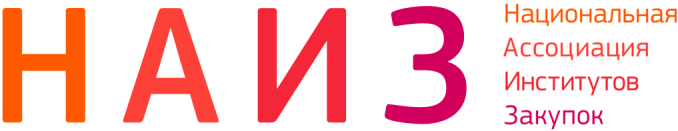 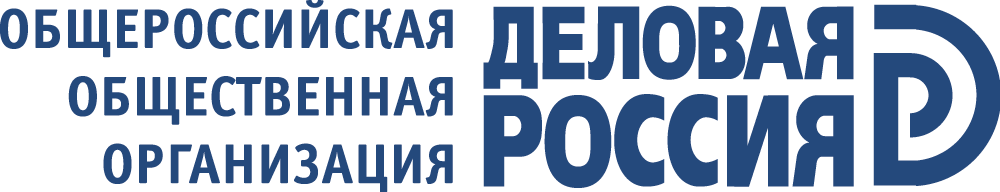 123242, Москва, ул. Дружинниковская, д.30, стр.1http://www.naiz.org, е-mail: info@naiz.org